C1 Revision Booklet 2012Try to complete all of the activities in the booklet – if you get stuck: use your syllabus, revision guides, text books and the internet to help you. If you are still unable to find out then ask me when I get back (or another science teacher).Remember that YOU are responsible for your own revision – this booklet should be supplemented by other revision too. The more of this booklet you complete, the better prepared you will be for your exam.Good Luck  Miss HandsName _______________________________________________C1.1 The fundamental Ideas in ChemistryC1.1.1 AtomsWhat is an atom?………………………………………………………………………………………………………………………………………………………………………………………………………………………………………………………………What is an element?………………………………………………………………………………………………………………………………………………………………………………………………………………………………………………………………Indicate where you would find metals and non-metals: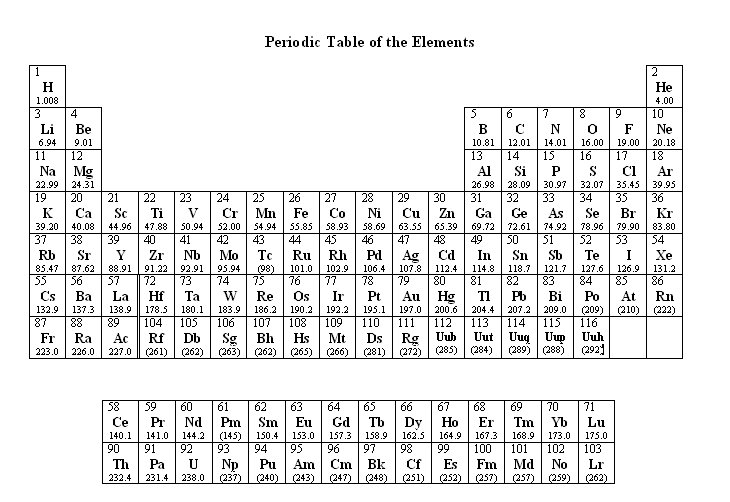 Match the name of the element with the symbolDraw and label the structure of an atom. Ensure that you include the following key words:	Nucleus	Protons	Neutrons	ElectronsComplete the table belowExplain why atoms have no overall electrical charge.………………………………………………………………………………………………………………………………………………………………………………………………………………………………………………………………What does the atomic number tell you?………………………………………………………………………………………………………………………………………………………………………………………………………………………………………………………………What does the mass number tell you?………………………………………………………………………………………………………………………………………………………………………………………………………………………………………………………………Complete the tableDraw diagrams to show the electronic structure of the elements above. You should use 2 different methods of representing the electron arrangement.For example:Carbon (2,4)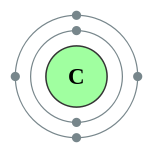 Describe the structure of an atom (6 marks)…………………………………………………………………………………………………………………………………………………………………………………………………………………………………………………………………………………………………………………………………………………………………………………………………………………………………………………………………………………………………………………………………………………………………………………………………………………………………………………………………………………………………………………………………………………………………………………………………………………………………………………………………………………………………………………………………………………………………………………………………………………………………………………………………………………………………………………………………………………………………………………………………………………………………………………………………………………………………………………………………………………………………………………………………………………………………………………………………………………………………………………………………………………………………………………………………………………………………………………………………………………………………………………………………………………………………………C1.1.2 The Periodic TableComplete the tableUsing information in the table above, explain why elements in the same group of the periodic table have similar properties………………………………………………………………………………………………………………………………………………………………………………………………………………………………………………………………Label each of the group of the periodic table below. You may colour each group a different colour to show where they are.The elements in group 0 (the noble gases) are very unreactive, explain why.………………………………………………………………………………………………………………………………………………………………………………………………………………………………………………………………C1.1.3 Chemical ReactionsFor each chemical reaction:Write the word equationColour the reactants in one colour and the products in anotherIdentify how many of each element there is in each compoundExampleHCl + NaOH             H2O  +  NaClWord Equation:Hydrochloric acid + Sodium Hydroxide        Water + Sodium ChlorideCaCO3                   CaO  +  CO2Word Equation:Zn  +  H2SO4               H2    +   ZnSO4Word Equation:Mg  +  HCl            MgCl  +    H2Word Equation:PbO   +  C                  Pb  +  CO2Word Equation:Extension: Balance the symbol equations (Higher tier only)What is a compound?………………………………………………………………………………………………………………………………………………………………………………………………………………………………………………………………What is an ion?………………………………………………………………………………………………………………………………………………………………………………………………………………………………………………………………What type of bonding occurs between:Metal and non-metals?……………………………………………………………………………………Two non-metals?……………………………………………………………………………………Complete the table about forming ions:Draw a diagram showing the bonding between sodium and chlorine to form sodium chloride.Draw a diagram to show how hydrogen and chlorine bond together to form HCl.Complete the table, calculate the mass in each case.C1.2 Limestone and Building MaterialsC1.2.1 Calcium CarbonateWhat is limestone made from?………………………………………………………………………………………………………………………………………………………………………………………………………………………………………………………………How do you get limestone out of the ground?………………………………………………………………………………………………………………………………………………………………………………………………………………………………………………………………What is limestone used for?………………………………………………………………………………………………………………………………………………………………………………………………………………………………………………………………What is thermal decomposition?………………………………………………………………………………………………………………………………………………………………………………………………………………………………………………………………Write the word and symbol equations for the thermal decomposition of calcium carbonate.………………………………………………………………………………………………………………………………………………………………………….What happens to magnesium carbonate, copper carbonate, zinc carbonate and calcium carbonate when they are heated?………………………………………………………………………………………………………………………………………………………………………………………………………………………………………………………………Give a reason why not all of the above reactions could be observed in a classroom?………………………………………………………………………………………………………………………………………………………………………………………………………………………………………………………………Write word and symbol equations to show what happens when calcium oxide reacts with water. What can the product be used for?………………………………………………………………………………………………………………………………………………………………………………………………………………………………………………………………How do you test for the presence of carbon dioxide? Draw a diagram and write a description.………………………………………………………………………………………………………………………………………………………………………………………………………………………………………………………………What is the chemical name and formula for lime water?…………………………………………………………………………………………………………………………………………………………………………Describe the reaction that occurs when limewater reacts with carbon dioxide.………………………………………………………………………………………………………………………………………………………………………………………………………………………………………………………………What are the products produced when a carbonate reacts with an acid?………………………………………………………………………………………………………………………………………………………………………………………………………………………………………What happens to limestone statues when exposed to acid rain?………………………………………………………………………………………………………………………………………………………………………………………………………………………………………………………………Complete the following:Limestone + Heat + Clay = ……………………..Cement + Sand = …………………..Cement + Sand + Aggregate = ……………………………..Discuss the advantages and disadvantages associate with limestone quarries. You will need to consider environmental, social and economic factors. (6 marks)………………………………………………………………………………………………………………………………………………………………………………………………………………………………………………………………………………………………………………………………………………………………………………………………………………………………………………………………………………………………………………………………………………………………………………………………………………………………………………………………………………………………………………………………………………………………………………………………………………………………………………………………………………………………………………………………………………………………………………………………………………………………………………………………………………………………………………………………………………………………………………………………………………………………………………………………………………………………………………………………………………………………………………………………………………………………………………………………………………………………………………………………………………………………………………………………C1.3 Metals and Their UsesC1.3.1 Extracting MetalsWhat is an ore?………………………………………………………………………………………………………………………………………………………………………………………………………………………………………………………………Explain why it is possible to find gold in the Earth as a metal.………………………………………………………………………………………………………………………………………………………………………………………………………………………………………………………………What does the reactivity series show us?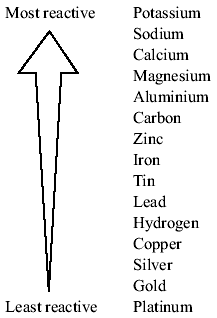 ………………………………………………………………………………………………………………………………………………………………………………………………………………………………………………………………………………………………………………How can carbon be used to extract a metal from its ore?………………………………………………………………………………………………………………………………………………………………………………………………………………………………………………………………What method do we use to extract more reactive metals such as aluminium?………………………………………………………………………………………………………………………………………………………………………………………………………………………………………………………………Why is aluminium expensive?………………………………………………………………………………………………………………………………………………………………………………………………………………………………………………………………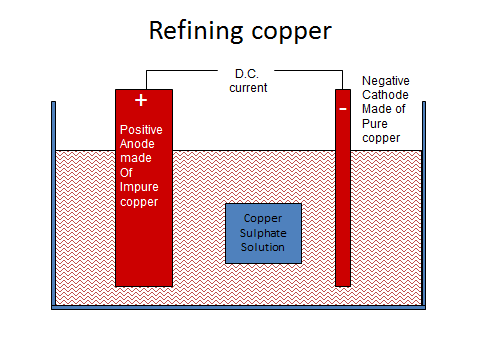 Add the following statements to the correct place on the diagram aboveCopper atoms lose electrons and become copper ions.The positive ions drift away from the anodeCu2+ + 2e-  CuPositive copper ions drift to the cathode.The cathode is electroplatedCu  Cu2+ + 2e-The anode dissolvesCopper atoms gain electrons and become copper atomsDefine the following words:Phytoming ………………………………………………………………………………………………………………………………………………………………………….Bioleaching ………………………………………………………………………………………………………………………………………………………………………….Why are these processes important?………………………………………………………………………………………………………………………………………………………………………………………………………………………………………………………………List methods of extracting copper:…………………………….…………………………….…………………………….…………………………….Why is it important that we recycle metals?………………………………………………………………………………………………………………………………………………………………………………………………………………………………………………………………………………………………………………………………………………………………………………………………………………………………………………………………………………………………………………………………C1.3.2 AlloysWhat impact do impurities have on the properties of iron when it comes from the blast furnace?………………………………………………………………………………………………………………………………………………………………………………………………………………………………………………………………What is steel?………………………………………………………………………………………………………………………………………………………………………………………………………………………………………………………………Complete the tableWhy do we convert copper, gold, iron and aluminium into alloys?………………………………………………………………………………………………………………………………………………………………………………………………………………………………………………………………C1.3.3Colour in the transition metalsList properties of transition metals………………………………………………………………………………………………………………………………………………………………………………………………………………………………………………………………Complete the tableC1.4 Crude Oil and FuelsC1.4.1 Crude OilWhat is crude oil?………………………………………………………………………………………………………………………………………………………………………………………………………………………………………………………………Use diagrams to show how crude oil was formed.What is a mixture?………………………………………………………………………………………………………………………………………………………………………………………………………………………………………………………………What is a hydrocarbon?………………………………………………………………………………………………………………………………………………………………………………………………………………………………………………………………Name a saturated hydrocarbon…………………………………………………………………………………….Give the general formula of an alkane…………………………………………………………………………………….C1.4.2 HydrocarbonsComplete the following tableWhat is fractional distillation?………………………………………………………………………………………………………………………………………………………………………………………………………………………………………………………………What method can you use to separate liquids with different boiling points?……………………………………………………………………………………What is a boiling point?………………………………………………………………………………………………………………………………………………………………………………………………………………………………………………………………Draw a diagram of a fractionating columnWhere do substances with high boiling points condense in the fractionating column?………………………………………………………………………………………………………………………………………………………………………………………………………………………………………………………………Where do substances with low boiling points condense in the fractionating column?………………………………………………………………………………………………………………………………………………………………………………………………………………………………………………………………Define the following words:Viscosity………………………………………………………………………………………………………………………………………………………………………………………………………………………………………………………………Flammability………………………………………………………………………………………………………………………………………………………………………………………………………………………………………………………………How does the length of the carbon chain affect the following:Boiling point………………………………………………………………………………………………………………………………………………………………………………………………………………………………………………………………Viscosity………………………………………………………………………………………………………………………………………………………………………………………………………………………………………………………………Flammability………………………………………………………………………………………………………………………………………………………………………………………………………………………………………………………………C1.4.3 Hydrocarbon FuelsComplete the following equation for the combustion of hydrocarbonsHydrocarbon + ……………. = ………………………+………………………The following substance can be released when fossil fuels are burnt. Explain where they come from and the impact that they have on the environmentCarbon dioxideProduced due to………………………………………………………………………………………………………………………………………………………………………………………………………………………………………………………………Impact on the environment………………………………………………………………………………………………………………………………………………………………………………………………………………………………………………………………Sulfur DioxideProduced due to………………………………………………………………………………………………………………………………………………………………………………………………………………………………………………………………Impact on the environment………………………………………………………………………………………………………………………………………………………………………………………………………………………………………………………………Carbon MonoxideProduced due to………………………………………………………………………………………………………………………………………………………………………………………………………………………………………………………………Impact on the environment………………………………………………………………………………………………………………………………………………………………………………………………………………………………………………………………Oxides of NitrogenProduced due to………………………………………………………………………………………………………………………………………………………………………………………………………………………………………………………………Impact on the environment………………………………………………………………………………………………………………………………………………………………………………………………………………………………………………………………ParticulatesProduced due to………………………………………………………………………………………………………………………………………………………………………………………………………………………………………………………………Impact on the environment………………………………………………………………………………………………………………………………………………………………………………………………………………………………………………………………Describe the causes and effects of acid rain………………………………………………………………………………………………………………………………………………………………………………………………………………………………………………………………………………………………………………………………………………………………………………………………………………………………………………………………………………………………………………………………………………………………………………………………………………………………………………………………………………………………………………………………………………………………………………………………Describe the causes and effects of global warming………………………………………………………………………………………………………………………………………………………………………………………………………………………………………………………………………………………………………………………………………………………………………………………………………………………………………………………………………………………………………………………………………………………………………………………………………………………………………………………………………………………………………………………………………………………………………………………………Describe the causes and effects of global dimming………………………………………………………………………………………………………………………………………………………………………………………………………………………………………………………………………………………………………………………………………………………………………………………………………………………………………………………………………………………………………………………………How are biofuels produced?………………………………………………………………………………………………………………………………………………………………………………………………………………………………………………………………C1.5 Other Useful Substances from Crude OilC1.5.1 Obtaining useful substances from crude oilWhat is cracking and why is it necessary?………………………………………………………………………………………………………………………………………………………………………………………………………………………………………………………………Describe the process of cracking?…………………………………………………………………………………………………………………………………………………………………………………………………………………………………………………………………………………………………………………………………………………………………………………………………………………………………………What is the general formula for an alkene?……………………………………………………………………………………What happens when alkenes react with bromine water?………………………………………………………………………………………………………………………………………………………………………………………………………………………………………………………………C1.5.2 PolymersDraw a diagram representing the process of polymerisation of ethene. Label the following:Monomer		Polymer		Ethene		Poly(ethene)Describe the process of polymerisation.………………………………………………………………………………………………………………………………………………………………………………………………………………………………………………………………What uses do we have for polymers?………………………………………………………………………………………………………………………………………………………………………………………………………………………………………………………………Why is it important to recycle polymers?………………………………………………………………………………………………………………………………………………………………………………………………………………………………………………………………………………………………………………………………………………………………………………………………………………………………………………………………………………………………………………………………………………………………………………………………………………………………………………………………………………………………………………………………………………………………………………………………C1.5.3 EthanolWhat are the two methods of producing ethanol?………………………………………………………………………………………………………………………………………………………………………………………………………………………………………………………………What are the advantages and disadvantages of each method?………………………………………………………………………………………………………………………………………………………………………………………………………………………………………………………………………………………………………………………………………………………………………………………………………………………………………………………………………………………………………………………………C1.6 Plant Oils and Their UsesC1.6.1 Vegetable OilsWhat steps are required to extract oils from fruits, seeds and nuts?………………………………………………………………………………………………………………………………………………………………………………………………………………………………………………………………How is olive oil extracted?………………………………………………………………………………………………………………………………………………………………………………………………………………………………………………………………Why are vegetable oils important foods?………………………………………………………………………………………………………………………………………………………………………………………………………………………………………………………………C1.6.3 EmulsionsWhat is an emulsifier?………………………………………………………………………………………………………………………………………………………………………………………………………………………………………………………………What is an emulsion? ………………………………………………………………………………………………………………………………………………………………………………………………………………………………………………………………Why are emulsions useful?………………………………………………………………………………………………………………………………………………………………………………………………………………………………………………………………Higher Tier – What is meant by hydrophobic and hydrophilic?………………………………………………………………………………………………………………………………………………………………………………………………………………………………………………………………C1.6.3 Saturated and Unsaturated OilsHow do you test for the presence of a double bond?………………………………………………………………………………………………………………………………………………………………………………………………………………………………………………………………The presence of a double bond means that oil is Saturated/unsaturated. (Delete as appropriate)Higher Tier – How can unsaturated oils be hardened? Describe the properties of the product.………………………………………………………………………………………………………………………………………………………………………………………………………………………………………………………………………………………………………………………………………………………………………………………………………………………………………………………………………………………………………………………………C1.7 Changes in the Earth and its AtmosphereC1.7.1 The Earth’s Crust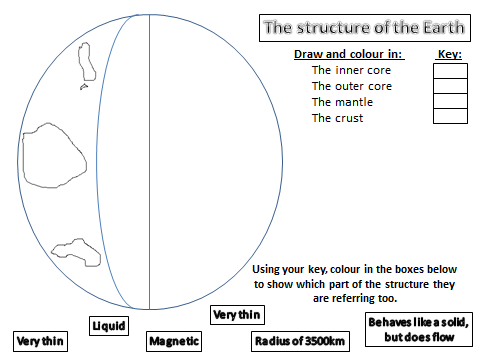 How do earthquakes and volcanoes occur?………………………………………………………………………………………………………………………………………………………………………………………………………………………………………………………………………………………………………………………………………………………………………………………………………………………………………………………………………………………………………………………………Explain why Wegener’s theories of crustal movement were not accepted for many years?………………………………………………………………………………………………………………………………………………………………………………………………………………………………………………………………Explain why scientists cannot accurately predict when earthquakes and volcanic eruptions will occur?………………………………………………………………………………………………………………………………………………………………………………………………………………………………………………………………Higher Tier – Describe why we do not know how life was first formed?………………………………………………………………………………………………………………………………………………………………………………………………………………………………………………………………………………………………………………………………………………………………………………………………………………………………………………………………………………………………………………………………C1.7.2 The Earth’s AtmosphereLabel the diagram to show the proportions of different gases in the atmosphere: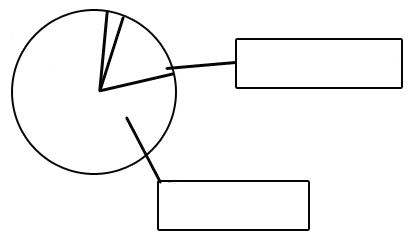 What was responsible for the formation of the Earth’s early atmosphere and provided the water that formed the oceans?………………………………………………………………………………………………………………………………………………………………………………………………………………………………………………………………What process produced the oxygen that is now in the atmosphere?………………………………………………………………………………………………………………………………………………………………………………………………………………………………………………………………What happened to a lot of the carbon dioxide that was in the air?………………………………………………………………………………………………………………………………………………………………………………………………………………………………………………………………What human activities have caused a change in our atmosphere?………………………………………………………………………………………………………………………………………………………………………………………………………………………………………………………………Higher Tier – What process could be used to separate the mixture of gases that makes up air? ………………………………………………………………………………………………………………………………………………………………………………………………………………………………………………………………Self-AssessThe topics that I know in detail are:The topics that I know but need to do some revision for are:The topics that I do not understand and need to ask for help with are:Other revision activities that you can now do are:Attend revision sessions on FridayComplete BBC bitesize activitiesMake revision cardsDraw mind-mapsUse AQA website to find practice questionsElementSymbolOxygenSodiumHLiCopperPotassiumArCaName of ParticleChargeMassProtonNeutronElectronElementSymbolAtomic NumberMass NumberNumber of ProtonsNumber of NeutronsNumber of ElectronsHydrogenHe395Group NumberNumber of Electrons in Outer Energy Level (Shell)12345670Metal/Non-metalGain/Loose Electrons?Positive/Negative Ion?MetalNon-MetalReactantsReactantsProductsProductsHydrochloric acid20gSodium Hydroxide20gSodium Chloride10gWater………..gCalcium Carbonate…………..gCalcium Carbonate…………..gCalcium Oxide10gCarbon dioxide15gZinc10gSulfuric Acid………gHydrogen20gZinc Sulfate10gMagnesium12gHydrochloric Acid17gHydrogen…….….gMagnesium Chloride15gLead Oxide…………gCarbon14gCarbon Dioxide23gLead12gProperties of high carbon steelProperties of low carbon steelMetalPropertiesUsesCopperAluminiumTitaniumAlkaneNumber of CarbonsNumber of HydrogensFormulaStructure16C3H8Butane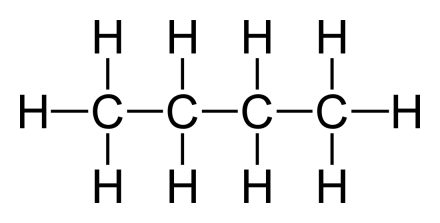 Pentane5AlkeneNumber of CarbonsNumber of HydrogensFormulaStructure14C3H6Butene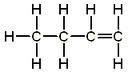 Pentene5